Listen and arrange and spot the wrong soundActivity 1 – listen and arrangeListen as your teacher reads these sets of words in a different order than they are written below. Rewrite them in the order you hear them. Your teacher will then ask for volunteers to read the words back in the order they read them.Apfelstrudel, Brezeln, Apfelschorle, Bratwurst, BrötchenKartoffeln, Kirschtorte, Kaffee, Kartoffelsalat, ekelhaftSchokolade, Schinken, Frühstück, Schnitzel, Frikadellen, frischsauer, süß, salzig, Salat, würzigLieblingsessen, Abendessen, Mittagessen, Lebkuchen, HähnchenActivity 2 – spot the wrong soundListen to your teacher read the following sentences or questions to students, making errors with some sounds. Underline the word or letter where you hear the error.Ich esse gern Brötchen.Mein Lieblingsgetränk ist Kaffee.Was isst du gern zum Frühstück?Ich esse Schnitzel zum Mittagessen.Isst du gern Schwarzwälder Kirschtorte?Bratwurst ist ekelhaft.Ich esse Gemüse zum Abendessen.Milch ist frisch und gesund.Ich esse nicht gern Hamburger.Isst du gern Döner?For the teacherRemove this section before sharing this resource with students.Activity 1 – listen and arrangeThe teacher will say:Brezeln, Apfelstrudel, Bratwurst, Apfelschorle, BrötchenEkelhaft, Kartoffeln, Kartoffelsalat, Kaffee, KirschtorteFrühstück, frisch, Schokolade, Frikadellen, Schnitzel, SchinkenWürzig, sauer, süß, Salat, salzigLebkuchen, Lieblingsessen, Mittagessen, Hähnchen, AbendessenActivity 2 – spot the wrong soundThe teacher will say:Ich esse gern Brotchen.Mein Lieblingsgetrank ist Koffee.Was isst du gern zum Fruhstuck?Ick esse Snitzel zum Mittagessen.Isst du gern Schwarzwalder Kirschtort?Bratwurst is eklig.Ick esse Gemuse zum Abendessen.Milk ist fresch und gesund.Ich esse nicht gern Hamburg.Isst du gern Doner?© State of New South Wales (Department of Education), 2024The copyright material published in this resource is subject to the Copyright Act 1968 (Cth) and is owned by the NSW Department of Education or, where indicated, by a party other than the NSW Department of Education (third-party material).Copyright material available in this resource and owned by the NSW Department of Education is licensed under a Creative Commons Attribution 4.0 International (CC BY 4.0) license.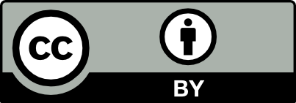 This license allows you to share and adapt the material for any purpose, even commercially.Attribution should be given to © State of New South Wales (Department of Education), 2024.Material in this resource not available under a Creative Commons license:the NSW Department of Education logo, other logos and trademark-protected materialmaterial owned by a third party that has been reproduced with permission. You will need to obtain permission from the third party to reuse its material.Links to third-party material and websitesPlease note that the provided (reading/viewing material/list/links/texts) are a suggestion only and implies no endorsement, by the New South Wales Department of Education, of any author, publisher, or book title. School principals and teachers are best placed to assess the suitability of resources that would complement the curriculum and reflect the needs and interests of their students.If you use the links provided in this document to access a third-party's website, you acknowledge that the terms of use, including licence terms set out on the third-party's website apply to the use which may be made of the materials on that third-party website or where permitted by the Copyright Act 1968 (Cth). The department accepts no responsibility for content on third-party websites.